Inspiring the Future online event run sheetUse page 1 of this template to create your own run sheet so your event runs to time. Use page 2 to record role model names and numbers. Refer to the step-by-step guide for detailed instructions on how to run an Inspiring the Future online event.  Role model information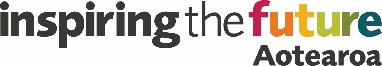 Use this space to make any additional notes about the role models ___________________________________________________________________________________________________________________________________________________________________________________________________________________________________________________________________________________________________________________________________________________________________________________________________ActivityRecommended duration Enter timings here  (example timings only)FacilitatorWelcome 5 - 10 minutes9.00 – 9.05Investigation session 16 – 32 minutesEach investigation session takes 8 minutes. We recommend that each student group rotates to meet a minimum of two or a maximum of four role models.9.05– 9.21(allows for each group to meet with two role models)The PitchFinding out the options1-2 minutes per role modelEach role model introduces themselves and talks for 1-2 minutes about the job they do, the pathway they took to get there and challenges they faced. 9.21 – 9.29(allows for 4 role models to talk for 2 minutes each)The PitchDeciding which option5 minutesStudents decide the role model whose job they would like to learn more about in show and tell.9.29 – 9.34Show and tell6 minutesRole models talk about their work and may show aspects of their job to the students.9.34 – 9.40Highlights5 - 10 minutesStudents and role models share highlights of the event before the farewell to the role models and event close.09.40 – 09.45NumberNameJob titleContact details 12345678910